Das Arbeiten zu Hause mit minimalen Mitteln bietet die Chance, neue Inhalte Step-By-Step von Grund auf zu erkunden. Mit einem einfachen Mikrocontroller können, ohne Bauen und Basteln, spannende Experimente rund um die Robotik gemacht werden. Dies bietet viele Anknüpfungspunkte für spätere Schulprojekte im Makerspace, TTG oder Werken.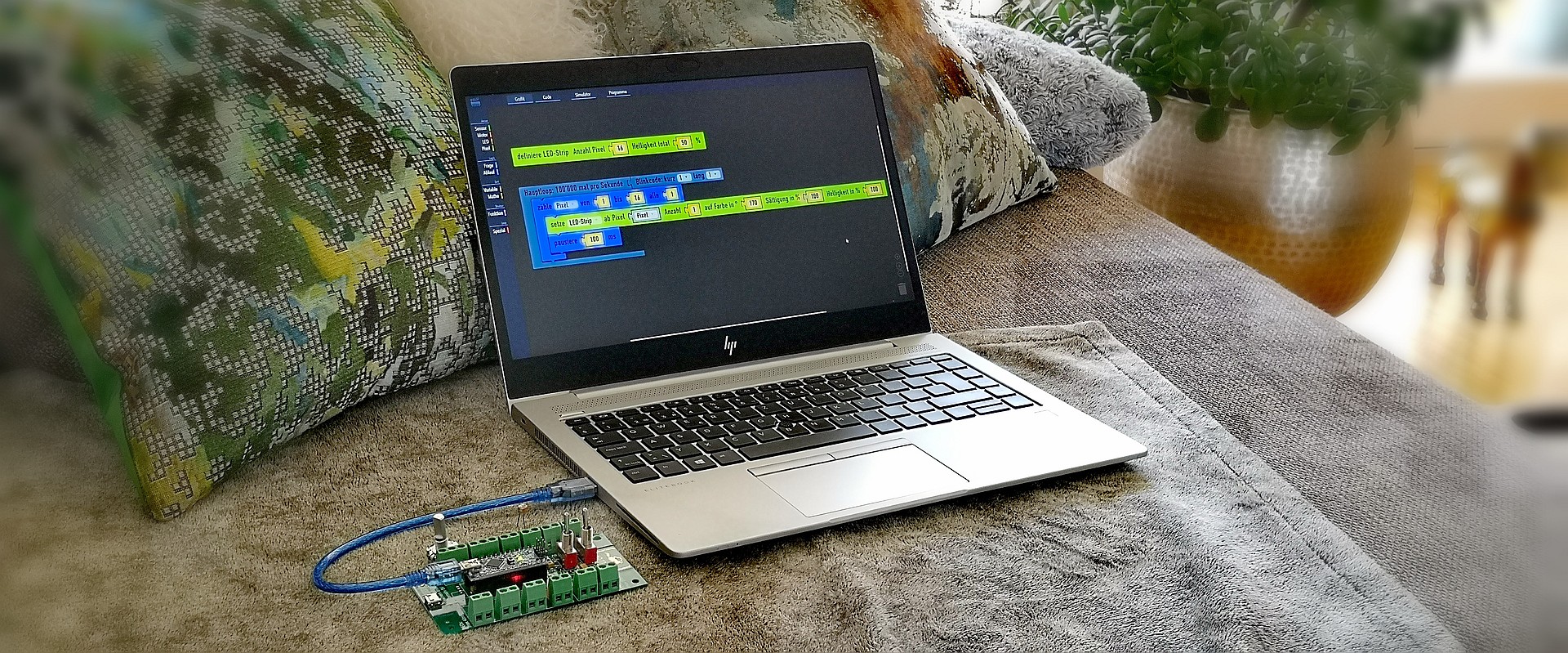 Einen LED Blinker programmierenEin blinkendes Licht ist eine der simpelsten Aufgaben, die ein Computer für dich übernehmen kann. Simpel aber praktisch: stell dir vor, du müsstest beim Abbiegen mit deinem Auto die orange Leuchte vorne links (der Blinker) von Hand ein- und ausschalten: ein-aus-ein-aus-ein-aus...Blinklichter spielen aber auch anderswo eine wichtige Rolle, z.B. als Signallicht bei technischen ApparaturenDie folgenden Aktivitäten und Challenges können mit den LEDs direkt auf dem PGLU-Mikrocontroller gemacht werden. Selbstverständlich können aber auch separate LEDs in die Ausgänge L1 – L4 eingeschraubt werden. Achte dabei immer auf die Polung, wenn auch ein falsches Einschrauben kein schlimmer Fehler wäre und nichts zu Schaden käme.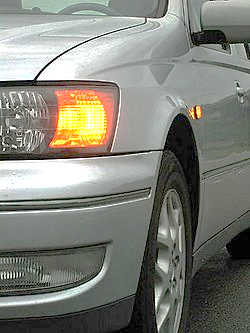 Für Versuchszwecke darf dabei auch auf den Vorwiderstand verzichtet werden - ohne Gewähr.AktivitätEs gibt unendlich viele Methoden, eine LED blinken zu lassen. Teste die vier Varianten, die auf der folgenden Webseite dargestellt sind und versuche die Sketches zu verstehen.Öffne die Webseite workshop.pglu.ch > Aktor > LEDProgrammiere die Sketches 1-4 und lasse deine LED blinkenChallengesKlasse 6+7Ändere Sketch 1 oder 2 so, dass deine LED schneller blinktKannst du auch ein unregelmässiges Blinken erzeugen? 2x schnell, 4x langsam. Tipp: verwende den Block Ablauf > Widerhole 10 malKlasse 8Verstehst du Sketch 3? Warum lässt die Formel Helligkeit = Absolutwert (Helligkeit - 50) die LED blinken? Notiere auf einem Blatt Papier, die Rechnungen, die bei jedem Durchlauf gemacht werden. Hinweis: der Absolutwert ist eine mathematische Funktion, die jede negative Zahl in eine positive umwandelt.Mit welchen Helligkeiten blinkt die LED, wenn du den Startwert (1x vor Hauptloop) auf 30% festlegst?Klasse 9Versuche Sketch 4 zu verstehen. Das ist eine simple Art von MultitaskingBesuche die Seite workshop.pglu.ch > Sketch > Zeit-in-ms und verstehe was der Vorteil von Multitasking ist.Nenne 4 mögliche praktische Anwendungen von MultitaskingViel Erfolg!Anschlussschema Mikrocontroller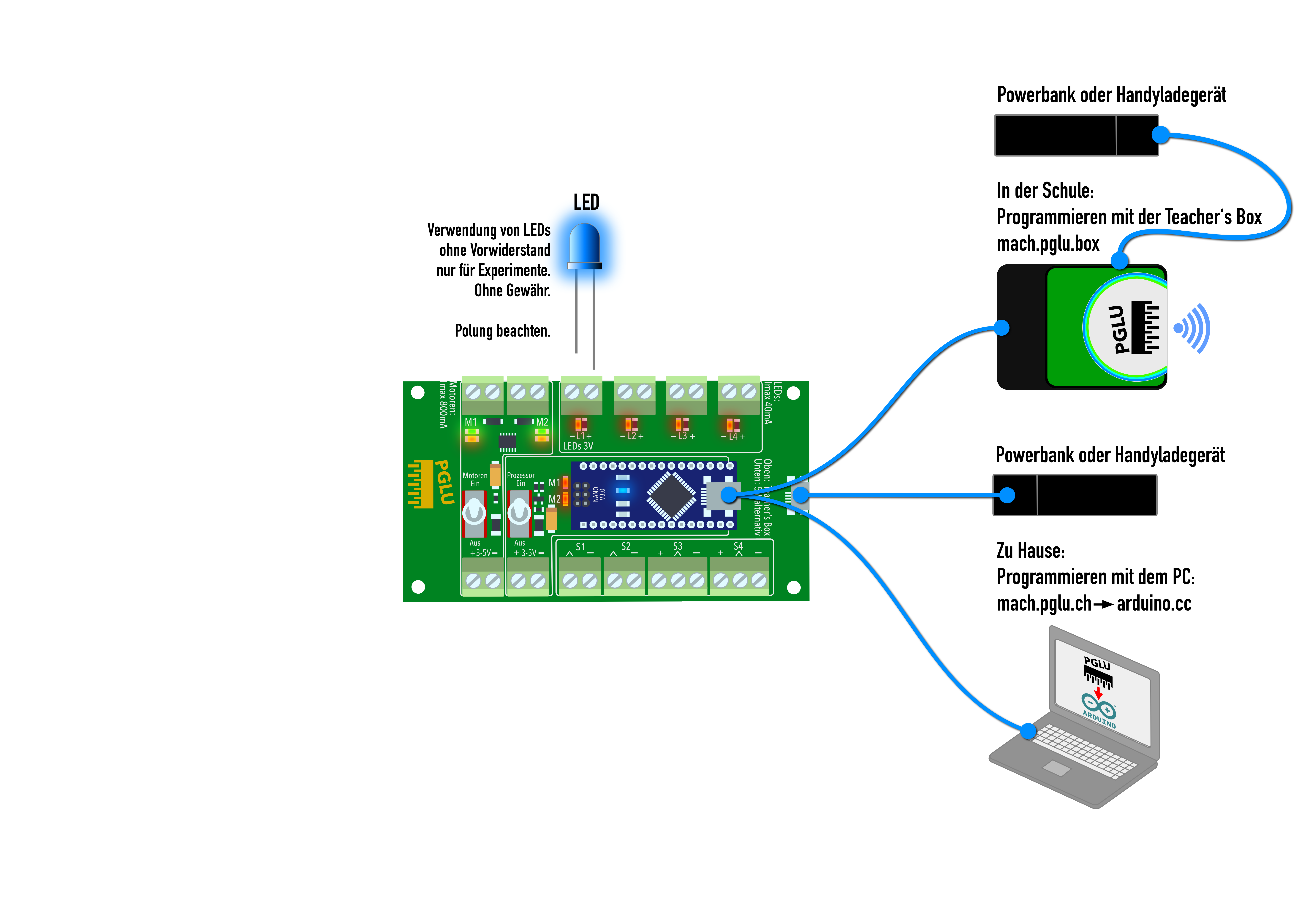 Zeit1-4 LektionenErforderliche Komponenten für diese AktivitätHardware - 1 PGLU-Mikrocontroller «Komfort»Freiwillig: eine oder mehrere LEDsFreiwillig: 1 PowerbankMac oder PC mit USB-AnschlussMikrocontroller mit dem PC verbindenVideo - Arbeiten zu Hause auf dem SofaVideo - Arbeiten in der Schule mit LerngruppenErforderliche Komponenten für alle Aktivitäten der SerieMikrocontroller «Komfort»Sensor SchalterSensor PotentiometerSensor MikrofonSensor UltraschallsensorAktor NeopixelJumper Kabel Stecker-BuchsePC oder Mac mit USBSchraubenzieher Grösse 0 oder 1KlebstreifenUnterstützunginfo@pglu.chImpressumPGLU.CHSeminarstrasse 685430 Wettingenhttps://pglu.chhttps://workshop.pglu.ch